 Biotechnology Occupations 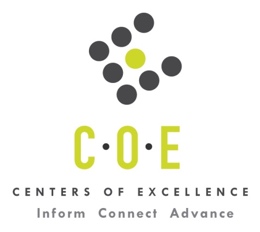 Labor Market Information ReportCity College of San FranciscoPrepared by the San Francisco Bay Center of Excellence for Labor Market ResearchDecember 2019RecommendationBased on all available data, there appears to be an undersupply of Biotechnology workers compared to the demand for this cluster of occupations in the Bay region and in the Mid-Peninsula sub-region (San Francisco and San Mateo Counties.) There is a projected annual gap of about 3,082 students in the Bay region and 795 students in the Mid-Peninsula Sub-Region.This report also provides student outcomes data on employment and earnings for programs on TOP 0430.00 - Biotechnology and Biomedical Technology in the state and region. It is recommended that these data be reviewed to better understand how outcomes for students taking courses on this TOP code compare to potentially similar programs at colleges in the state and region, as well as to outcomes across all CTE programs at City College of San Francisco and in the region. IntroductionThis report profiles Biotechnology Occupations in the 12 county Bay region and in the Mid-Peninsula sub-region for a proposed new Lab Assistant certificate; Biotechnology certificate program at City College of San Francisco. Labor market information (LMI) is not available at the eight-digit SOC Code level for Manufacturing Production Technicians (17-3029.09), therefore, the data shown in Tables 1 and 2 is for Engineering Technicians, Except Drafters, All Other (at the six digit SOC level) and likely overstates demand for Manufacturing Production Technicians. Tables 3, 4, 6, 9, 10 and 11 use job postings data from Burning Glass at the eight-digit SOC Code level for Manufacturing Production Technicians (17-3029.09).Occupational DemandTable 1. Employment Outlook for Biotechnology Occupations in Bay RegionSource: EMSI 2019.3Bay Region includes Alameda, Contra Costa, Marin, Monterey, Napa, San Benito, San Francisco, San Mateo, Santa Clara, Santa Cruz, Solano and Sonoma CountiesTable 2. Employment Outlook for Biotechnology Occupations in Mid-Peninsula Sub-RegionSource: EMSI 2019.3Mid-Peninsula Sub-Region includes San Francisco and San Mateo CountiesJob Postings in Bay Region and Mid-Peninsula Sub-RegionTable 3. Number of Job Postings by Occupation for latest 12 months (December 2018 - November 2019)Source: Burning GlassTable 4a. Top Job Titles for Biotechnology Occupations for latest 12 months (December 2018 - November 2019)      Bay RegionTable 4b. Top Job Titles for Biotechnology Occupations for latest 12 months (December 2018 - November 2019)     Mid-Peninsula Sub-RegionSource: Burning GlassIndustry ConcentrationTable 5. Industries hiring Biotechnology Workers in Bay RegionSource: EMSI 2019.3Table 6. Top Employers Posting Biotechnology Occupations in Bay Region and Mid-Peninsula Sub-Region (December 2018 - November 2019)Source: Burning GlassEducational SupplyThere are nine (9) community colleges in the Bay Region issuing 241 awards on average annually (last 3 years) on TOP 0430.00 - Biotechnology and Biomedical Technology. There are three colleges in the Mid-Peninsula Sub-Region issuing 70 awards on average annually (last 3 years) on this TOP code. Table 7. Awards on TOP 0430.00 - Biotechnology and Biomedical Technology in Bay RegionSource: Data Mart Note: The annual average for awards is 2015-16 to 2017-18.Gap AnalysisBased on the data included in this report, there is a large labor market gap in the Bay region with 3,323 annual openings for the Biotechnology occupational cluster and 241 annual (3-year average) awards for an annual undersupply of 3,082 students. In the Mid-Peninsula Sub-Region, there is also a gap with 865 annual openings and 70 annual (3-year average) awards for an annual undersupply of 795 students.Student OutcomesTable 8. Four Employment Outcomes Metrics for Students Who Took Courses on TOP 0430.00 - Biotechnology and Biomedical TechnologySource: Launchboard Pipeline (version available on 12/5/19)Skills, Certifications and EducationTable 9. Top Skills for Biotechnology Occupations in Bay Region (December 2018 - November 2019)Source: Burning GlassTable 10. Certifications for Biotechnology Occupations in Bay Region (December 2018 - November 2019)Note: 84% of records have been excluded because they do not include a certification. As a result, the chart below may not be representative of the full sample.Source: Burning GlassTable 11. Education Requirements for Biotechnology Occupations in Bay Region Note: 34% of records have been excluded because they do not include a degree level. As a result, the chart below may not be representative of the full sample.Source: Burning GlassMethodologyOccupations for this report were identified by use of skills listed in O*Net descriptions and job descriptions in Burning Glass. Labor demand data is sourced from Economic Modeling Specialists International (EMSI) occupation data and Burning Glass job postings data. Educational supply and student outcomes data is retrieved from multiple sources, including CTE Launchboard and CCCCO Data Mart.SourcesO*Net OnlineLabor Insight/Jobs (Burning Glass) Economic Modeling Specialists International (EMSI)  CTE LaunchBoard www.calpassplus.org/Launchboard/ Statewide CTE Outcomes SurveyEmployment Development Department Unemployment Insurance DatasetLiving Insight Center for Community Economic DevelopmentChancellor’s Office MIS systemContactsFor more information, please contact:Doreen O’Donovan, Research Analyst, for Bay Area Community College Consortium (BACCC) and Centers of Excellence (CoE), doreen@baccc.net or (831) 479-6481John Carrese, Director, San Francisco Bay Center of Excellence for Labor Market Research, jcarrese@ccsf.edu or (415) 267-6544Biological Technicians (SOC 19-4021): Assist biological and medical scientists in laboratories.  Set up, operate, and maintain laboratory instruments and equipment, monitor experiments, make observations, and calculate and record results.  May analyze organic substances, such as blood, food, and drugs.Entry-Level Educational Requirement: Bachelor's degreeTraining Requirement: NonePercentage of Community College Award Holders or Some Postsecondary Coursework: 35%Engineering Technicians, Except Drafters, All Other (SOC 17-3029): All engineering technicians, except drafters, not listed separately.Entry-Level Educational Requirement: Associate's degreeTraining Requirement: NonePercentage of Community College Award Holders or Some Postsecondary Coursework: 53%Clinical Laboratory Technologists and Technicians (SOC 29-2018): Perform routine medical laboratory tests for the diagnosis, treatment, and prevention of disease. May work under the supervision of a medical technologist.Entry-Level Educational Requirement: Associate's degreeTraining Requirement: NonePercentage of Community College Award Holders or Some Postsecondary Coursework: 0%Life, Physical, and Social Science Technicians, All Other (SOC 19-4099): All life, physical, and social science technicians not listed separately.Entry-Level Educational Requirement: Associate's degreeTraining Requirement: NoneInspectors, Testers, Sorters, Samplers, and Weighers (SOC 51-9061): Inspect, test, sort, sample, or weigh nonagricultural raw materials or processed, machined, fabricated, or assembled parts or products for defects, wear, and deviations from specifications.  May use precision measuring instruments and complex test equipment.Entry-Level Educational Requirement: High school diploma or equivalentTraining Requirement: Moderate-term on-the-job trainingPercentage of Community College Award Holders or Some Postsecondary Coursework: 37%Occupation 2018 Jobs2023 Jobs5-Yr Change5-Yr % Change5-Yr Open-ingsAverage Annual Open-ings25% Hourly WageMedian Hourly WageBiological Technicians 3,739  4,228 49013% 2,352  470 $21.37$27.02Engineering Technicians, Except Drafters, All Other 3,006  3,181 1756% 1,486  297 $25.71$33.49Clinical Laboratory Technologists and Technicians 6,650  7,492 84213% 2,968  594 $22.32$28.80Inspectors, Testers, Sorters, Samplers, and Weighers 13,977  13,897 -79-1% 8,520  1,704 $16.50$21.91Life, Physical, and Social Science Technicians, All Other 1,840  2,025 18510% 1,288  258 $22.63$29.08Total 29,211  30,823 1,6136% 16,613  3,323 $19.78$25.78Occupation 2018 Jobs2023 Jobs5-Yr Change5-Yr % Change5-Yr Open-ingsAverage Annual Open-ings25% Hourly WageMedian Hourly WageBiological Technicians 1,225  1,506 28123% 908  182 $22.53$27.64Engineering Technicians, Except Drafters, All Other 650  740 9014% 381  76 $30.07$39.03Clinical Laboratory Technologists and Technicians 2,098  2,519 42120% 1,108  222 $25.13$31.94Inspectors, Testers, Sorters, Samplers, and Weighers 2,275  2,406 1316% 1,509  302 $18.14$23.93Life, Physical, and Social Science Technicians, All Other 530  626 9618% 421  84 $25.31$32.75TOTAL 6,778  7,796 1,01815% 4,327  865 $22.80$29.22OccupationBay RegionMid-Peninsula  Inspectors, Testers, Sorters, Samplers, and Weighers3,762861  Medical and Clinical Laboratory Technicians3,6301,036  Quality Control Analysts2,527676  Manufacturing Production Technicians2,358313  Biological Technicians1,404852  Life, Physical, and Social Science Technicians, All Other6612  Precision Agriculture Technicians245  Remote Sensing Technicians63  Total13,7773,758Common TitleBayCommon TitleBayLaboratory Technician1,897Quality Coordinator197Manufacturing Technician1,124Test Engineer187Laboratory Assistant734Quality Control Specialist177Quality Assurance Specialist661Operations Technician158Research Associate567Tester152Production Technician500Process Technician149Quality Control Inspector423Inspector127Quality Control Analyst417Sorter119Quality Inspector405Medical Technician98Quality Specialist360Development Associate98Quality Assurance Technician334Clinical Lab Assistant96Quality Control Technician315Medical Laboratory Technician89Quality Assurance Inspector241Manual Tester85Quality Technician204Catheterization Laboratory Technician82Common TitleMid-PeninsulaCommon TitleMid-PeninsulaLaboratory Technician532Clinical Lab Assistant44Research Associate353Research Technician43Quality Assurance Specialist243Quality Coordinator40Laboratory Assistant213Operations Technician40Manufacturing Technician146Tester36Quality Specialist136Quality Control Technician35Quality Control Analyst106Staff Research Associate33Development Associate64Manual Tester30Quality Inspector59Quality Analyst28Quality Control Specialist59Senior Research Associate27Quality Assurance Inspector58Quality Technician27Production Technician53Medical Laboratory Technician26Quality Control Inspector51Test Engineer25Quality Assurance Technician44Inspector23Industry – 6 Digit NAICS (No. American Industry Classification) CodesJobs in Industry (2018)Jobs in Industry (2022)% Change (2018-22)% in Industry (2018)Research and Development in the Physical, Engineering, and Life Sciences (except Nanotechnology and Biotechnology) (541715)2,3652,5899%8%General Medical and Surgical Hospitals (622110)1,9721,923-2%7%Research and Development in Biotechnology (except Nanobiotechnology) (541714)1,3831,88036%5%Medical Laboratories (621511)1,2481,58827%4%Semiconductor and Related Device Manufacturing (334413)1,1771,023-13%4%Temporary Help Services (561320)1,1551,1651%4%Pharmaceutical Preparation Manufacturing (325412)1,1121,076-3%4%Testing Laboratories (541380)9409683%3%Electronic Computer Manufacturing (334111)9139302%3%Hospitals (Local Government) (903622)7007456%2%Colleges, Universities, and Professional Schools (State Government) (902612)651643-1%2%Engineering Services (541330)5796146%2%Federal Government, Civilian, Excluding Postal Service (901199)533525-2%2%HMO Medical Centers (621491)52667629%2%Colleges, Universities, and Professional Schools (611310)50655910%2%Diagnostic Imaging Centers (621512)37045122%1%Offices of Physicians (except Mental Health Specialists) (621111)375365-3%1%Surgical and Medical Instrument Manufacturing (339112)348345-1%1%Machine Shops (332710)320292-9%1%Automobile Manufacturing (336111)29136224%1%EmployerBayEmployerBayEmployerMid-PeninsulaUniversity California112Thermo Fisher Scientific Inc43University California59Sutter Health105Fountain Group43University Of California San Francisco57Kaiser Permanente99Abbott Laboratories43Genentech38Uc San Diego82Della Infotech Inc40Bepc37Sutter Health Sacramento Sierra Region80Bepc39Gilead Sciences33Stanford Health Care75Western Digital36Gladstone Institutes32Genentech70Lenscrafters Incorporated36UC San Francisco Medical Center30University Of California Berkeley68Ascent34Sutter Health Sacramento Sierra Region30Amazon65Gladstone Institutes32Audentes Therapeutics29Biomarin Pharmaceutical Incorporated61Jabil Circuit31Fluidigm Corporation28Boehringer Ingelheim59UC San Francisco Medical Center30Sutter Health27University Of California San Francisco57Tesla30Fountain Group24Sanmina Corporation55Nursefly Travel Nursing29Vitalant22Sutter Medical Center54Audentes Therapeutics29Kaiser Permanente20Stanford University52Apple Inc.29Ascent20Integrated Resources Incorporated52Fluidigm Corporation28Academy Art University20Gilead Sciences52Alta Bates Summit28Pact Pharma19CollegeSub-RegionAssociatesCertificate 18+ unitsTotalBerkeley CityEast Bay448Contra CostaEast Bay268LaneyEast Bay94150MerrittEast Bay33OhloneEast Bay43337San FranciscoMid-Peninsula55560San MateoMid-Peninsula156SkylineMid-Peninsula404SolanoNorth Bay273865Total Bay RegionTotal Bay Region 56  185  241 Total Mid-Peninsula Sub-RegionTotal Mid-Peninsula Sub-Region1060702015-16Bay 
(All CTE Programs)City College of San Francisco (All CTE Programs)State (0430.00)Bay (0430.00)Mid-Peninsula (0430.00)City College of San Francisco (0430.00)% Employed Four Quarters After Exit74%72%72%73%78%77%Median Quarterly Earnings Two Quarters After Exit$10,550$10,170$9,134$9,871$9,120$9,127Median % Change in Earnings46%31%82%107%101%101%% of Students Earning a Living Wage63%65%54%57%52%53%SkillPostingsSkillPostingsSkillPostingsQuality Assurance and Control4,988Cell Culturing874Spreadsheets489Chemistry1,647Record Keeping865Basic Mathematics488Good Manufacturing Practices (GMP)1,518Manufacturing Processes847Laboratory Testing488Quality Management1,473Microbiology770Lifting Ability484Biology1,422Packaging750Flow Cytometry480Experiments1,256Cleaning711Batch Records475Scheduling1,179Laboratory Equipment699Hand Tools467Molecular Biology1,164Data Analysis693Calipers464Biotechnology1,159DNA663Project Management457Current Good Manufacturing Practices (CGMP)1,151Customer Service643High-Performance Liquid Chromatography (HPLC)447Biochemistry1,115Cell Biology623Micrometers442Calibration972Biochemical and Cell-Based Assays542Immunology433Data Entry964Good Laboratory Practices (GLP)524Calculation432Microscope914Test Equipment501SAP432Repair912Process Improvement500Prepare Compounds and Reagents417CertificationPostingsCertificationPostingsDriver's License652Advanced Cardiac Life Support (ACLS) Certification55Phlebotomy Certification299American Registry of Radiologic Technologists (ARRT) Certification52IPC Certification115Clinical Laboratory Scientist (ClS)48Basic Life Saving (BLS)108Forklift Operator Certification47Security Clearance93Certified Meeting Planner42First Aid CPR AED73Registered Nurse40Biotechnology Certificate70American Society For Clinical Pathology (ASCP) Certification40Basic Cardiac Life Support Certification65Certified Quality Technician (CQT)38American Heart Association Certification64Global Food Safety Initiative (GFSI)28Certified Medical Laboratory Technician62Welding Certification27American Society For Quality (ASQ) Certification61Project Management Certification26Certified Quality Auditor (CQA)55Certified Quality Engineer (CQE)26Education (minimum advertised)Latest 12 Mos. PostingsPercent 12 Mos. PostingsHigh school or vocational training3,74842%Associate Degree93610%Bachelor’s Degree or Higher4,21748%